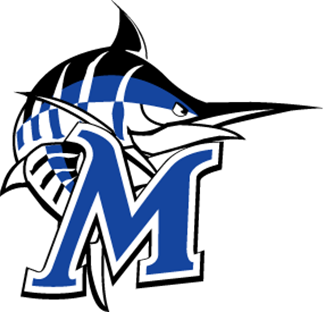  Montrose Marlins Meeting Minutes –May 15th 2014May 15, 2014 Meeting called to order at 5:35pm. Present were James TenNapel, Robyn Howe, Erin Fields, Kristen Jones, Suzi King and Danny Howe. Suzi King was nominated for Treasurer and to take Erika Story off the Accounts. Vote was taken and passed. Finalized Summer Meet and Practice Schedule. They will be posted on the website. There are not enough swimmers for a little guy summer group this summer. Current Count of Swimmers: 53 active swimmers. 7 on Sports Break who are coming back. 9-10 new swimmers. Few from HS swimming also returning. Mid 70’s numbers by summer New Parent Meeting: Monday, May 19th– 6-6:45pm at Pool. Danny will run and cover expectations for basic team information, expectations, Home Meet, etc. He will bring Packets for Parents – sharpies, stickers, coin purses, etc… Summer Meet Sanction, Meet Template, Jeff with Sound System all taken care of. Signup for Jobs and food will be made available around June 1st. We will plan for about 40 Marlin families and plan jobs and food accordingly. Although we don’t make a lot of money with equipment, Danny will pursue Action Accents Participation Awards – Carabineer? Danny will look into that and procure. Budget around $2 per award. Suzi will check inventory and order awards Robyn will handle job sign ups Kristen will handle food signups. 2 people per session for Concession. 3 is better. Concession and Hospitality outside. Need Popups. We have 4 popups between us all. Hot dogs, hamburgers, watermelon, pasta salad, burritos. Suzi will handle Press for meet. Marlin of the Month – James is going to take ownership on Website and Bulletin Board in Pool. Cortez Activities – Silas is making this a training trip for junior and senior group swimmers. Training Schedule went out today. Coordinate with Parents about Potluck in Cortez. Equipment – We spent $900 for caps. - $8 for caps / $5.50 is our cost. $15.00 google. Order some more googles. Officials – We need to work on getting more officials. Jason is a starter with only Brendon in the water. Robyn is an official extraordinaire. Pam needs to take test. Erin Fields is interested in becoming an official. Suzi will ask Elaine to do a clinic at our meet. Grant –Erin is looking into applying for a grant with Daniels Fund – earmarked underwater camera system, travel cost, new tempo trainers, kickboards. Erin Fields working on this. Suzi will work on getting a budget together. Sponsor Board – Need to follow up on accounting for board. Pricing for Groups. It was decided that the Summer Group Price will be $160.00 (for little guys). It will be $100 for the Summer HS Summer Group. The Summer HS Group is priced at this because Ellen is volunteering her time to coach this group. Meeting was adjourned at 6:40pm. Submitted by Suzi King